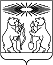 О рассмотрении отчета Главы Северо-Енисейского района о результатах его деятельности, деятельности администрации Северо-Енисейского района за 2020 год Рассмотрев представленный Главой Северо-Енисейского района Гайнутдиновым И.М. отчет о результатах его деятельности за 2020 год в соответствии с частью 5.1 статьи 36 Федерального закона от 06.10.2003 № 131-ФЗ «Об общих принципах организации местного самоуправления в Российской Федерации», пунктом 6 статьи 15 Устава Северо-Енисейского района, руководствуясь пунктом 29.1 Регламента Северо-Енисейского районного Совета депутатов, утвержденного решением Районного Совета от 05.03.2010 № 698-60, статьями 24, 27 Устава Северо-Енисейского района, Северо-Енисейский районный Совет депутатов РЕШИЛ:1. Принять к сведению представленный Главой Северо-Енисейского района отчет о результатах его деятельности, деятельности администрации Северо-Енисейского района за 2020 год, в том числе о решении вопросов, поставленных Северо-Енисейским районным Советом депутатов, приведенный в приложении к настоящему решению.2. Признать деятельность Главы Северо-Енисейского района Ишмурата Минзаляевича Гайнутдинова за 2020 год удовлетворительной и обеспечивающей осуществление всех его полномочий в полном объеме.3. Опубликовать отчет Главы Северо-Енисейского района в газете «Северо-Енисейский ВЕСТНИК» и разместить на официальном сайте Северо-Енисейского района в информационно-телекоммуникационной сети «Интернет».4. Настоящее решение вступает в силу со дня его подписания.Председатель Северо-Енисейского районного Совета депутатов                                                   Т.Л.КалининаДата подписания решения:«07» июня 2021 годаОтчетГлавы Северо-Енисейского района об итогах социально-экономического развитияСеверо-Енисейского района за 2020 годУважаемые депутаты! Коллеги!2020 год был очень необычным, жестким и сложным. Год сверхнапряжения и серьезных потерь. Мы с Вами столкнулись  с беспрецедентным вызовом, пандемией, которая помимо угрозы для здоровья людей, имела неизбежные последствия для экономики. А все процессы, происходящие в экономике страны, края, района, так или иначе, сказывались на финансовой деятельности хозяйствующих субъектов, а также доходах и уровне жизни каждого из нас.Чтобы справиться с новым грозным вызовом - пандемией COVID-19, на территории Северо-Енисейского района проделана и продолжает вестись огромная работа, о которой, думаю, Вы все осведомлены. Мы надолго запомним тревожное напряжение, опустевших улиц, остановленных муниципальных учреждений и предприятий общепита, прекращения автобусного сообщения между поселками района и т.д. В борьбе с пандемией у нас были и осложняющие моменты с большим числом вахтовиков, работающих в районе. Но, благодаря нашим своевременным, решительным действиям, совместно с Вами, уважаемые депутаты, и той масштабной работе, которую мы провели, еще раз хочу подчеркнуть, мы сумели остановить распространение этой заразы в районе, которая могла привести к драматическим и непредсказуемым последствиям.С учетом этих всех обстоятельств, прошу Вас серьезно отнестись и к содержанию сегодняшнего моего отчета. Он включает в себя оценку фактически достигнутых Северо-Енисейским районом экономических результатов.Сегодня могу смело сказать, что пессимистические сценарии у нас не оправдались. Район сохранил устойчивость и жизнеспособность всех отраслей экономики.Итоги социально-экономического развития, с полным на то основанием, считаю позитивными, а это положительные базовые показатели финансового результата, достигнутого экономикой района, а также сформированного инвестиционного потенциала, который определяет перспективы дальнейшего развития нашего района.Как и прежде, Северо-Енисейский район является лидером по добыче золота, среди золотодобывающих предприятий в Красноярском крае, обеспечивает 87,6% золотодобычи в крае и 20% всей золотодобычи России.За 2020 год золотодобывающими предприятиями района добыто  57,5 тонн золота, по сравнению с 2019 годом есть небольшое снижение объемов, но оно связано не с последствиями пандемии, а с низким содержание золота в руде.Необходимо отметить, что в 2020 году внимание всех золотодобывающих предприятий было также сосредоточено на комплексе мер по противостоянию короновирусной инфекции. Максимум усилий было направлено для обеспечения здоровья и безопасности сотрудников золотодобывающих предприятий.Несмотря на пандемию, флагманам нашей золотодобывающей промышленности удалось сохранить свою локомотивную роль, предприятия продолжали увеличивать объемы инвестиций в основной капитал, который составил в 2020 году 25,1 млрд.руб., что больше в 1,4 раза, чем в  2019 году.  В основном, инвестиции были направлены предприятиями на непрерывную модернизацию производства, приобретение современного, высококлассного оборудования и тяжелой техники.Компания АО «Полюс Красноярск» приступила к строительству новой золотоизвлекательной фабрики (ЗИФ 5) на карьере «Благодатный», что в дальнейшем позволит увеличить совокупную производительность карьера до 17.0 млн. тонн руды в год. Запуск ЗИФ-5 намечен на 2025 год.ООО «Соврудник» осваивает месторождения «Высокое» и  «Золотое». На месторождении «Высокое» в настоящее время ведется строительство горнообогатительного комбината производительностью по переработке руду до 5 млн. тонн.  К 2025 году предприятием планируется увеличить объем добычи золота до 10 тонн в год.Эти мероприятия укрепят  и без того лидерские позиции в области золотодобычи, не только в районе, но и в Красноярском крае.Уважаемые депутаты, коллеги!Семья и благополучие детей определены в качестве важнейших приоритетов государственной национальной политики Российской Федерации. Указом Президента с 2018 по 2027 годы объявлены в России Десятилетием детства.Президентом Российской Федерации Владимиром Владимировичем Путиным в своем ежегодном послании, с предельной ясностью подчеркнуто, что судьба нашей страны зависит от того, сколько нас будет, сколько детей родится в российских семьях через пять, через десять лет.Этот основополагающий тезис актуален и для Северо-Енисейского района. Суровые климатические условия на Крайнем Севере, создают сложную демографическую ситуацию и формируют предпосылки для оттока населения с северной территории.Но у нас, за 2020 год, впервые за последнее десятилетие положительной демографии,  сложилась естественная убыль. Родилось 97 детей, а умерло – 115 человек. Естественная убыль населения района составила - 18 человек. К сожалению коронавирус и здесь внес свои коррективы, увеличив показатель смертности.На протяжении многих лет мы уделяем особое внимание стимулам повышения рождаемости в районе. Создаем по настоящему привлекательные и достойные условия для жизни людей. Семьям с детьми в муниципальных программах района мы предусмотрели 29 мер социальной помощи. Все они действуют на территории Северо-Енисейского района.В рамках реализации регионального проекта Красноярского края «Финансовая поддержка при рождении детей» за 2020 год финансовую поддержку получили 145 семей североенисейцев, на общую сумму 16,6 млн. руб.139 семьям района оказана поддержка семей с новорожденными детьми, ежемесячная выплата беременным женщинам, и меры поддержки обучающихся в высших и средних специальных образовательных организациях Красноярского края, за счет средств бюджета района в сумме 1,5 млн. руб. Наша работа по повышению качества и доступности социальных услуг и дальше будет оставаться одним из наиболее важных и приоритетных для администрации района.Сегодня, учитывая непростую эпидемиологическую ситуацию, с особым вниманием мы относимся к жителям, которым необходима социальная поддержка. Эта работа охватывает все социально незащищенные категории граждан: а именно, людей с низкими доходами, наиболее уязвимые категории граждан, здесь мы  обязательно учитываем индивидуальные потребности людей с ограниченными возможностями.Помимо такой социальной помощи, в 2020 году набрало силу волонтерское движение. Волонтеры Молодежного центра «АУРУМ» и партии «Единая Россия», оказывали помощь одинокопроживающим пенсионерам и инвалидам, а также людям, находящимся на самоизоляции в период пандемии.В период пандемии, когда в условиях вынужденной изоляции оказались люди, в том числе пожилые одинокие, малоимущие, в короткие сроки им была оказана помощь в приобретении продуктов питания, медикаментов, в других неотложных житейских делах. Эти задачи выполнялись сотрудниками социальной защиты, волонтерами и просто неравнодушными североенисейцами.  Уважаемые депутаты, коллеги!Кардинально улучшить качество жизни людей, как в стране, в крае, так и в районе, призваны национальные проекты, успешное выполнение которых является для муниципалитета безусловным приоритетом.Северо-Енисейский район реализует 9 национальных проектов, из них, в 2020 году мы получили финансирование за счет средств федерального и краевого бюджетов, в сумме 3,150 млн.руб. на реализацию двух национальных проектов:По национальному проекту «Образование» в районе был реализован региональный проект Красноярского края «Современная школа», направленный на повышение качества общего образования, посредством внедрения методов обучения и воспитания, образовательных технологий, обеспечивающих получение нового образовательного результата, вовлечение всех участников муниципальной системы образования в развитие системы общего образования Северо-Енисейского района. Для этого был создан Центр образования цифрового и гуманитарного профилей «Точка роста» на базе МБОУ «Северо-Енисейская средняя школа №1 им. Е.С. Белинского», с учетом рекомендаций центра «Точка роста».В школе проведены ремонтные работы, приобретена мебель, проведены оформительские работы на общую сумму 1,100 млн. руб. за счет средств краевого бюджета 1,080  млн. руб. и средств бюджета Северо-Енисейского района 33,4  тыс. руб.Для оснащения самого Центра  «Точка роста» необходимым оборудованием, Северо-Енисейскому району была выделена субсидия из федерального и краевого бюджетов,  в размере 1,7 млн. руб. на создание материально-технической базы.На данные средства приобретены 3D - принтер, 3 многофункциональных лазерных устройства, ноутбуки, оборудование для учебного предмета «Обеспечение безопасности жизнедеятельности».По национальному проекту «Безопасные и качественные автомобильные дороги» на территории района осуществлялась реализация регионального проекта Красноярского края «Безопасность дорожного движения», в рамках которого Северо-Енисейскому району выделена краевая  субсидия, за счет средств дорожного фонда Красноярского края в размере 0,4 млн. руб., на реализацию мероприятий, направленных на повышение безопасности дорожного движения.Краевая  субсидия была направлена на выполнение комплекса работ по повышению безопасности дорожного движения в Северо-Енисейском районе, а именно:установлены дорожные знаки в п. Новая Калами, п. Тея, п.Вангаш, п.Вельмо;установлены светодиодные светофоры типа Т7 с дублирующими выносными знаками в гп Северо-Енисейский возле Северо-Енисейского детско-юношеского центра и детского сада «Жарки»;установлена дополнительная искусственная дорожная  неровность в  гп Северо-Енисейский возле детского сада-яслей «Иволга»;выполнено устройство искусственного освещения пешеходного перехода по ул. Октябрьская,8 в гп Северо-Енисейский и в п.Тея по ул. Октябрьская и ул. Металлистов.Качество жизни североенисейцев во многом определяется состоянием учреждений социальной сферы, жилищно-коммунальной и транспортной инфраструктурой.Несмотря на возникшие трудности, на фоне распространения коронавирусной инфекции, в 2020 году, в этих сферах сделано очень многое.Например, в сфере образования мы делаем все, чтобы наши школьники получили прекрасное образование, реализовали себя, чтобы у ребят были равные возможности для успешного жизненного старта в будущем.В 2020 году проведена большая работа по укреплению материально-технической базы всей системы образования – от детских садов до школ. Косметические и текущие ремонты проведены во всех образовательных учреждениях района. На подготовку образовательных учреждений  к началу нового учебного  года было направлено 22,1 млн. руб. Кроме того проведены капитальные ремонты спортивного зала  Новокаламинской средней школы №6, здания школьных мастерских в Тейской средней школы №3. Построены две прогулочные веранды на территории Северо-Енисейского детского сад №1.В системе дошкольного образования охват детей в возрасте от 3-х до 7-ми лет составляет 100 %, очередности детей данного возраста в Северо-Енисейском районе нет.И как Вы знаете, что с вводом в эксплуатацию детского сада-яслей «Иволга», мы давно решили президентскую задачу по обеспечению местами в дошкольные образовательные учреждения малышей с полутора до трех лет.К слову о детских садах!Отрадно отметить, что в 2020 году Северо-Енисейский детский сад-ясли №3» удостоен награды краевого смотра-конкурса «За высокую социальную эффективность и развитие социального партнерства».На базе детского сада № 4 «Жарки» реализуется проект инклюзивного образования детей с ограниченными возможностями здоровья. Для таких детей мы создали универсальную безбарьерную среду для успешного развития личности ребенка и осуществления полноценной социальной адаптации. В детском саду сегодня работают: педагог-психолог, учитель-логопед, дефектолог, инструктора по физической культуре, в том числе и по плаванию.С целью улучшения доступной сферы, детский сад №4 «Жарки» в 2020 году принял участие в краевом конкурсном отборе на получение краевой субсидии на реализацию мероприятий в сфере жизнедеятельности инвалидов и других маломобильных групп населения, и получил субсидию в размере 1,1 млн. руб. На эти денежные средства были приобретены подъёмник гусиничный-лестничный, подъёмник для бассейна, кресла-коляски, набор логопеда, опоры для сидения и стояния детей-инвалидов.Кроме того, из средств бюджета Северо-Енисейского района  на ремонтные работы по созданию архитектурной доступности  в детском саду «Жарки» было направлено 300,0 тыс. руб.Огромное внимание мы уделяем качеству организации горячего питания в образовательных учреждениях. Все учащиеся школ района охвачены бесплатным одноразовым и двухразовым горячим питанием.Для учащихся школ с 1 по 5 классы реализуется проект «Школьное молоко», в рамках которого дети бесплатно получают молоко каждый учебный день.  В 2020 году на это мероприятие израсходовано 1,8 млн. руб. за счет бюджета Северо-Енисейского района.В период первого этапа пандемии (март-июль), в связи с введением обучения школьников дистанционно, к существующим в Северо-Енисейском районе мерам социальной поддержки, добавилась еще одна - выдача родителям обучающихся,  наборов продуктов питания. 352 школьника Северо-Енисейского района получили наборы продуктов, за счет средств  краевого и районного бюджетов. В период пандемии особенно кардинально и стремительно менялась сфера образования. Учителям пришлось буквально на ходу внедрять непривычные методики ведения занятий, работы с классом и проверки знаний учеников, при дистанционной форме обучения, использовать различные образовательные ресурсы. Для школьников же это был настоящий вызов, толчок к самоорганизации.Созданная в районе инфраструктура дополнительного образования детей, позволила в учебном году обеспечить охват детей дополнительным образованием на уровне 89,1% от общей численности детей в возрасте от 5 до 18 лет.2020 год был успешным для одаренных детей Северо-Енисейского района. Наиболее яркие достижения школьников были получены в области исследовательской, проектно-исследовательской деятельности и в научно-техническом творчестве.В рамках Национальной образовательной программы «Интеллектуально-творческий потенциал России» на 32 Всероссийской конференции учащихся «Юность. Наука. Культура» в г.Москва, Лауреатами 1 степени заочного этапа стали учащиеся Северо-Енисейской средней школы №1 им. Е.С.Белинского Борняцкий Сергей и Низамеева Элина. Команда учащихся Тейской средней школы №3 и Новокаламинской средней школы №6 стали победителями на региональном робототехническом фестивале «RoboDrive», проходившем в г. Красноярск.Команда Северо-Енисейского района будет представлять Красноярский край на Всероссийском технологическом фестивале «PROFEST 2020», в г.Москва, который будет проходит после снятия ограниительных мер направленных на противодействие распространению новой коронавирусной инфекции в Российской Федерации.В отборочном этапе Всероссийского образовательного центра  «Сириус» Егоров Ярослав учащийся 10 класса средней школы №1 получил диплом 3 степени на заключительной олимпиаде по физике.В организации летнего отдыха и оздоровления детей 2020 год стал исключением из-за активного распространения коронавирусной инфекции COVID-19, поэтому все запланированные  мероприятия были отменены. Одним из самых значимых проектов патриотического воспитания в Северо-Енисейском районе является муниципальный проект «Военно-полевые сборы». На протяжении 19 лет сборы объединяют старшеклассников школ Северо-Енисейского района: юношей, и девушек 10-х классов. В 2020 году военно-полевые сборы не состоялись.В Северо-Енисейском районе плодотворно работают восемь военнопатриотических клубов, которые ведут среди учащихся школ работу по военно-патриотическому и гражданско-патриотическому воспитанию. Охват обучающихся, проводимых военно-патриотическими клубами, составляет  на школьном уровне - 93%, в краевых  мероприятиях  ежегодно принимают участие до 60 обучающихся.В 2020 году в Образовательный Атлас Красноярского края была включена практика руководителя военно-патриотического клуба «Росомаха» - Газищина Романа Ядыкаровича, направленная на становление уклада жизни школ, как фактора духовно-нравственного воспитания школьников и обновление практик воспитания. В состав детской общественной организации «Пионеры Северо-Енисейского района» входит 5 дружин, числится 392 учащихся 5-7 классов.В 2020 году пионерами района было организовано сотрудничество с детской общественной организацией «Пионеры» г. Борисоглебск. Проведена совместная акция «Расскажи о герое», размещена рубрика на районном телевидении «Будь готов!» и одноименная рубрика в газете «Северо-Енисейский Вестник». Пионеры успешно развивают тимуровское движение, а также участвуют в проводимых акциях «Забота детям войны», «Поиск», «Принеси улыбку в дом», «Цветы к обелиску», «Ребенку войны», в ходе которых они посещают вдов ветеранов Великой Отечественной войны, тружеников тыла и просто одиноких пенсионеров. В период пандемии пионерами к 75-летию Победы организована и проведена акция «Расскажи о герое», а также проведены все запланированные мероприятия в дистанционном формате. Особым направлением работы в социальной сфере, конечно, является здравоохранение. В 2020 году в период стремительного распространения коронавируса, мы находились в очень серьезной ситуации, когда можно было говорить, что районная система здравоохранения, как и краевая, не готова была справиться с этим ударом.Так называемый локдаун, который был введен президентом Российской Федерации, дал нам запас времени для того, чтобы  подготовиться к новым вызовам и по максимуму сделать то, что можно было сделать.Медицина сделала резкий рывок и с точки зрения материальной готовности и с точки зрения солидарности и организованности.Задолго до появления первых пациентов с симптомами инфекции, в Северо-Енисейском районе была проведена огромная работа.Благодаря помощи администрации района, депутатов, министерства здравоохранения края, а также спонсорской помощи таких предприятий, как АО «Полюс Красноярск», ООО «Соврудник», ООО АС «Прииск Дражный», ООО «Амикан» в кратчайшие сроки был оборудован инфекционный госпиталь, и сформирована бригада врачей работающих в красной зоне.В стороне не осталось ни одно предприятие района. Совместными усилиями сферу здравоохранения удалось обеспечить всем необходимым оборудованием и медикаментами для борьбы с коронавирусной инфекцией.Золотодобывающим предприятием АО «Полюс Красноярск» для предотвращения распространения новой коронавирусной инфекции на территории Северо-Енисейского района оказана благотворительная помощь на общую сумму более 80,0 млн. руб., это и защитные средства для медицинского персонала, дорогостоящее медицинское оборудование в том числе:Компьютерный  томограф Siemens Somatom.go Up 32/64, в комплекте с инжектором ИБП, батареями и принтером, стоимостью 24,0 млн. руб.; 12 аппаратов ИВЛ для инвазивной интубации на общую сумму 14,4 млн. руб.; 4 прибора для бесконтактного измерения артериального давления на общую сумму 2,0 млн. руб.; 12 прикроватных мониторов на общую сумму 1,8 млн. руб.Предприятием ООО «Соврудник» приобретен Аппарат наркозный Fabius Plus XL с принадлежностями, Аппарат ИВЛ «Babylog VN500», газовый анализатор Gem premier 2000, на общую сумму 9,9 млн. руб.ООО АС «Прииск Дражный» предоставил для медицинского персонала Северо-Енисейской районной больницы электрокардиограф, систему ультразвукового диагностирования, офтальмоскоп, анализатор концентрации электролитов в крови, сыворотке и плазме, а также, средства индивидуальной защиты (специализированную одежду, защитные очки и маски, бахилы, шапочки и перчатки).Для нужд Северо-Енисейского района предприятием ООО ГРК «Амикан» закуплено 10 постов дезинфекции, 50 защитных комбинезонов, фильтрующие маски-распираторы и медицинские маски, облучатели ультрафиолетовые кварцевые и другое оборудование.Почетным гражданином Северо-Енисейского района, Заслуженным педагогом Российской Федерации Гайнутдиновой В.Б. приобретено и передано в пользование современный высокоточный аппарат рентгеновский передвижной на общую сумму 3,6 млн. рублей. Вот так, благодаря совместным, слаженным действиям власти и бизнеса, мы смогли противостоять распространению коронавирусной инфекции на территории нашего района, и максимально снизить негативные последствия.Это был самый главный результат, если хотите – это «боевой» опыт, который получил район. В эпоху испытаний люди чувствовали плечо друг друга, стали сплоченнее. Думаю, это результат нашей работы.В целях обеспечения биологической безопасности населения Северо-Енисейского района в 2020 году на территории Северо-Енисейского района начато строительство лаборатории, в которой будут проводится исследования методом полимеразной цепной реакции.Уважаемые депутаты!Северо-Енисейский район всегда отличался своими достижениями в области культуры. В основе этого, несомненно важного направления деятельности, неиссякаемое народное творчество, а также работа профессионалов по – настоящему самого высокого класса, а их в нашем районе достаточно.Но, к сожалению и здесь 2020 год внес свои коррективы. В связи со сложившейся эпидемиологической ситуацией, связанной с угрозой распространения вируса COVID-19 были отменены все культурно-массовые мероприятия, В такое сложное время отдел культуры администрации Северо-Енисейского района изменил подход к предоставлению культурных благ населению и разработал дистанционный формат проведения мероприятий, акций, концертов, мастер-классов.В даты важных и значимых календарных праздников по громкоговорящей связи во всех поселках района через громкоговорители транслировались радио-концерты и митинги. Так, например, в честь празднования 75-летия Великой Победы были проведены дистанционные акции, в которых поучаствовали все желающие. Одна из таких акций «Окна Победы». О востребованности таких проводимых дистанционных мероприятий за отчетный год свидетельствовали многочисленные участники групп, подписчики, посетители сайтов учреждений культуры сайта Северо-Енисейского района. Независимо от карантинных мер и того, что культурно-досуговые учреждения были закрыты на 6 месяцев из 12, в сфере культуры района достигнуты высокие  результаты.В течении 2020 года учреждениями культуры принималось активное участие в он-лайн конкурсах.Так, в 2020 году проект Народного дома творчества «Узоры Севера» учувствовал в краевом конкурсном отборе и выиграл субсидию на государственную поддержку художественных народных ремесел и декоративно-прикладного искусства в размере 300,0 тыс. руб. На эти денежные средства было приобретено оборудование и расходные материалы для ткачества, которое стремительно развивается в районе.Театр кукол «Зазеркалье» со спектаклем «Солнышко и снежные человечки» по пьесе А. Веселова принял участие во множестве конкурсов и фестивалей, и добился отличных результатов, в том числе во Всероссийском конкурсе «Осенние встречи он-лайн» стал лауреатом 1 степени; на краевом фестивале «Снежная сказка 2020» занял 1 место в номинации «Актерское мастерство»; в краевом фестивале детских спектаклей «Колобок+», стал дипломантом 1 степени в номинации «Взрослый театр».В краевом фестивале «Как прекрасен этот мир 2020», наш хореографический коллектив «Mix» стал победителем в номинации «Хореография»; ансамбль ложкарей «Брянковские самородки» удостоен 1 места в номинации «Инструментальная музыка»;  театральная студия «Караван» также из п. Брянка заняла 1 место в номинации «Актерское мастерство».В 2020 году, в связи с пандемией, пришлось отложить проведение наших брендовых культурных мероприятий, которые являются визитными карточками Северо-Енисейского района, это: «Североенисейцы-защитникам Отечества», «СЭВЕКИ – Легенды Севера», «Подледка» и другие. Все эти мероприятия были проведены в режиме он-лайн. Вектор развития физической культуры и спорта в Северо-Енисейском районе по-прежнему задают успешно проведенные в 2020 году многочисленные соревнования, не только краевого уровня, но и Всероссийского, а в условиях пандемии - дистанционно.Спортсменами Северо-Енисейского района в 2020 году было занято 37 мест в краевых, зональных, всероссийских и международных соревнованиях, в том числе: 13 первых мест, 15 вторых мест, 9 третьих мест.В районе развиты более двенадцати видов спорта: волейбол, баскетбол, мини-футбол, настольный теннис, плавание, хоккей с мячом (ринк-бенди), лыжные гонки, шахматы, бокс, дзюдо, каратэ, самбо.Как и в предыдущие годы,  в структуре спортивного комплекса «Нерика» осуществлял свою деятельность центр тестирования Всероссийского физкультурно-спортивного комплекса «Готов к труду и обороне», одной из задач которого была подготовка населения к выполнению видов испытаний и вовлечение в систематические занятия физической культурой. За 2020 год более 300 человек приступили к выполнению видов испытаний Всероссийского физкультурно-спортивного комплекса «Готов к труду и обороне». Приказами министерства спорта Красноярского края и министерством спорта РФ 301 жителю присвоен знак ГТО разного достоинства. Уважаемые депутаты!Говоря о качестве жизни людей, нельзя не сказать о транспортной инфраструктуре и жилищно-коммунальном хозяйстве. Несмотря на все ограничения, возникшие в ходе борьбы с коронавирусной инфекцией, в этих сферах нам удалось провести целый ряд успешных мероприятий.В 2020 году в области дорожного хозяйства были выполнены работы по ремонту улично-дорожной сети общей протяженностью 3,12 км. в гп Северо-Енисейский, п.Новая Калами и п.Брянка за счет краевого и районного бюджетов, на общую сумму 24,9 млн. руб.Для обеспечения дорожной безопасности в районе выполнены мероприятия на сумму 1,2 млн. руб., такие как замена и установка дорожных знаков, нанесение дорожной разметки, обустройство пешеходных переходов, установка лежачих полицейских.В 2020 году продолжена реконструкция автомобильной дороги Епишино - Северо-Енисейский. За 2016-2020 годы на реконструкцию автомобильной дороги «Епишино – Северо-Енисейский» из краевого бюджета было направлено более 2,7 млрд. руб.Работы по реконструкции автомобильной дороги «Епишино – Северо-Енисейский» продолжаются и в 2021 году, на это мероприятие в краевом бюджете предусмотрено 259,0 млн. руб. В соответствии с мероприятиями государственной программы Красноярского края «Развитие транспортной системы», в 2020 году на год раньше срока началось долгожданное строительство самого северного моста через реку Енисей в районе поселка Высокогорный, с отходящими от него автодорогами в направлении Северо-Енисейского района.На выполнение данного мероприятия по краевой государственной программе запланировано финансирование порядка 6,5 млрд. руб.В сфере ЖКХ у нас тоже есть позитивные и положительные результаты. Работу по модернизации жилищно-коммунального комплекса в районе мы проводим уже давно, начиная с 1996 года.За эти годы в жилищно-коммунальном хозяйстве улучшилась техническая оснащенность, применяются новые технологии, современные, более надежные энергосберегающие материалы. Мы ежегодно капитально ремонтируем котлы в котельных района, сети тепловодоснабжения, водоотведения, устанавливаем в домах тепловые пункты.Ежегодно мы выполняем неотложные мероприятия по повышению эксплуатационной надежности объектов коммунальной инфраструктуры.По краевой программе в 2020 году мы выполнили капитальные ремонты 3-х участков сети теплоснабжения и 6 устройств плавного пуска для котельной №1 в гп Северо-Енисейский, а также приобрели водогрейный котел для котельной п.Новая Калами. Всего на реализацию неотложных мероприятий было направлено 8,4 млн. руб., в том числе: 7,9 млн. руб. за счет средств краевого бюджета.Кроме того, за счет средств бюджета района, мы провели капитальный ремонт кровли ЦПК №1 в гп Северо-Енисейский, завершили капитальный ремонт ТПС №3 в гп Северо-Енисейский. Общий объем финансирования по данным мероприятиям составил 42,4 млн. руб.За счет ежегодного проведения капитальных ремонтов трасс тепло - водоснабжения и канализации мы обеспечили все население Северо-Енисейского района качественными жилищно-коммунальными услугами.Стратегически важным вектором социально-экономического развития Северо-Енисейского  района является качественное совершенствование жизненной среды. Наша цель проста и понятна – превратить район в территорию высоких жизненных стандартов, доступных и качественных услуг для каждого, чтоб людям хотелось и нравилось здесь жить и работать.И я думаю, Вы со мной согласитесь, нам это удается!Благодаря строительству новых благоустроенных жилых домов, доля благоустроенного жилья в районе увеличилась более чем втрое.А доля ветхого и аварийного муниципального жилья в районе стремительно снижается. Если раньше она составляла более 60,0%, то в 2020году доля ветхого и аварийного муниципального жилья составила всего 1,7%.В 2020 году подготовлена проектная документация на строительство 3х многоквартирных жилых домов, а это:60-ти квартирный жилой дом по ул. Карла Маркса, 52А общей площадью 4578,0 м2 , 16-ти квартирный жилой дом по ул. Карла Маркса, 19А общей площадью 768,9 м2 и 16-ти квартирный жилой дом по ул. Ленина, 62А общей площадью 768,9 м2 в гп Северо-Енисейский.За 2020 год 6 молодых семей, получили свидетельство и реализовали свое право на улучшение жилищных условий,  в рамках реализации подпрограммы «Обеспечение жильем молодых семей Северо-Енисейского района» муниципальной программы «Создание условий для обеспечения доступным и комфортным жильем граждан Северо-Енисейского района», на сумму 5,2 млн. руб., за счет федерального, краевого и районного бюджетов.Обеспеченность жильем в 2020 году на одного человека в районе составила 23,4 кв. м. Это очень хороший показатель!Особое внимание в районе мы уделяем капитальному ремонту жилья. В 2020 году, не смотря на пандемию, нам удалось завершить капитальные ремонты 2 многоквартирных домов, а также выполнить капитальный ремонт общего имущества в 7 муниципальных квартирах, на эти ремонты мы направили 63,1 млн. руб. денежных средств бюджета района.В 2020 году выполнены работы по приобретению и монтажу модульного здания в гп Северо-Енисейский, для размещения там лаборатории по диагностике новой коронавирусной инфекции Covid-19 и других инфекционных заболеваний.Лаборатория будет работать в 2021 году после оснащения и комплектации ее всем необходимым оборудованием, инструментами, инвентарем и мебелью.Важнейшим фактором, определяющим социальное самочувствие людей, их планы на будущее, является то, что принято называть окружающей средой. Каким мы воздухом дышим, как выглядят фасады наших домов, скверы, улицы наших населенных пунктов  - все это, на самом деле, очень и очень важно.В последние годы мы уделяем самое пристальное внимание вопросам благоустройства – наведению порядка во дворах, созданию современных общественных пространств.На территории района, несмотря на пандемию, в 2020 году велась активная работа по озеленению всех поселков района, приводились в порядок все детские игровые площадки, отремонтированы и покрашены ограждения, заборы и малые архитектурные формы.Жители Северо-Енисейского района успешно проявляют активность, инициативу, участвуют в проектах и программах краевого и районного уровней по благоустройству.Активную работу в этом направлении проводят ТОС. В 2020 году в районе организовано уже 22 ТОСа.В  2020 году по результатам конкурсного отбора 7 проектов ТОСов стали победителями, и реализовали свои проекты на территории поселков района общей стоимостью 457,6 тыс. руб., в том числе более 52,5 тыс. руб. были собраны тосовцами.В 2020 году по итогам конкурса Красноярского края на лучшую организацию работы по развитию территориального общественного самоуправления, Северо-Енисейский район был снова лидером, как и в 2019 году занял 1-е место среди всех муниципалитетов края.В рамках реализации муниципальной программы «Формирование комфортной городской (сельской) среды Северо-Енисейского района», в 2020 году благоустроенно 7 дворовых территорий многоквартирных домов в гп Северо-Енисейский, на общую сумму 7,7 млн. руб., в том числе 0,5 млн. руб. за счет средств бюджета района.В 2020 году, в краевом конкурсе Северо-Енисейский район получил грант Губернатора Красноярского края на реализацию 4 проектов по благоустройству в поселках Тея, Вангаш, Вельмо и Новая Калами, за счет средств краевого бюджета на сумму 2,5 млн.руб.Уважаемые депутаты!Говоря об экономике, считаю необходимым, хотя бы коротко, обозначить положение дел по основным экономическим показателям, сложившимся в 2020 году, несмотря на последствия, внесенные в экономику района новой коронавирусной инфекцией.В 2020 году среднемесячная заработная плата, начисленная работникам предприятий и организаций в Северо-Енисейском районе, составила 104,9 тыс. руб. и сложилась выше краевой среднемесячной заработной платы в 1,7 раза (краевая среднемесячная заработная плата -  60,1 тыс. руб.).Среднемесячная заработная плата в бюджетных учреждениях района в 2020 году составила  56,2 тыс. руб. выше  на 10,7%, чем в 2019 году.В сфере образования среднемесячная заработная плата по итогам 2020 года составила 49,3 тыс. руб., что на 9,2% больше, чем в 2019 году. В том числе: у учителей 67,2 тыс. руб., воспитателей 51,0 тыс. руб., обслуживающего персонала 34,0 тыс. руб. В сфере здравоохранения заработная плата составила 66,7 тыс. руб. и стала выше на 25,2%, чем в 2019 году, в том числе  у врачей 127,6 тыс. руб., среднего медперсонала 65,4 тыс. руб., младшего медперсонала 67,4 тыс. руб.У работников культуры среднемесячная заработная плата составила 70,4 тыс. руб., и увеличилась на 4,2% по сравнению с прошлым годом.Трудоспособный потенциал района составил 14,5 тыс. человек, и увеличился на 5,4% по отношению к 2019 году.В 2020 году ситуация на рынке труда сильно изменилась. Если безработица на начало года была 0,4% и составляла всего лишь 27 человек, то уже в марте – апреле, и летние месяцы, в связи с пандемией, показали достаточно высокие цифры, для нас даже критичные, количество безработных стало 53 человека, больше в 1,9 раза 2019 года.Но все же, уровень регистрируемой безработицы в районе на конец 2020 года составил 0,8%, и является одним из самых низких в Красноярском крае, так как по Красноярскому краю уровень безработицы на конец 2020 года составил 6,0%.Обозначенные мною показатели, характеризуют качество жизни населения нашего района. И, как вы могли заметить, по всем параметрам мы в разы превосходим краевой уровень.В сфере промышленного производства, как уже было отмечено в докладе, золотодобывающими предприятиями района было добыто 57,5 тонн золота, и наблюдается снижение объемов добычи, по сравнению с 2019 годом. Главным образом,  это связано с низким содержанием золота в руде. Отмечу позитивную динамику роста в обрабатывающем производстве. В 2020 году объемы производства деловой древесины составили 517,9 тыс. куб. м., что больше на 20,2%, чем в 2019 году. Заготовка древесины составила 690,5 тыс. куб. м., что больше аналогичного периода прошлого года на 11,3%.На территории района созданы все условия для обеспечения населения района услугами торговли, общественного питания и бытового обслуживания. За 2020 год населению района реализовано продовольственных и промышленных товаров на сумму 1,6 млрд. руб., что на 0,7% больше прошлого года. А оборот общественного питания составил  1,5 млрд. руб., что на 36,5% больше, чем в 2019 году.По результатам 2020 года муниципальное предприятие Северо-Енисейского района «Хлебопек» выпекло хлеба, хлебобулочных и кондитерских изделий 539,4 тонн. Перечень выпускаемой хлебобулочной продукции состоит из 71 наименования. За 2020 год перечень выпускаемой продукции пополнился 8 новыми видами.Сельское хозяйство – неспецифичная для нашего  района сфера деятельности, но и здесь, несмотря на суровые климатические условия Крайнего Севера, несмотря на пандемию, население района продолжает активно заниматься личными подворьями, увеличивая объемы выращенной сельхозпродукции и продукции животноводства. Например, поголовье свиней на территории района увеличилось в 4,5 раза, овец и коз на 12,1%.В 2020 году за муниципальной поддержкой, в виде субсидии на возмещение части затрат обратилось 28 жителей района, которые получили финансовую поддержку из бюджета района в общей сумме 642,4 тыс. руб.Мы будем и дальше поддерживать граждан, ведущих личное подсобное хозяйство, стараться максимально стимулировать таких граждан, развивать систему сбыта сельскохозяйственной продукции для наших североенисейцев. Говоря о сельских делах, хочу еще раз подчеркнуть главное: для нас важны не только и не столько показатели граждан, занимающихся личным подсобным хозяйством, сколько возможность для жителей района приобретать у этих граждан качественную продукцию, в необходимых количествах по доступным ценам. Сегодня подведены итоги прошедшего года, и есть все основания утверждать, что по большинству ключевых социально-экономических показателей Северо-Енисейский район сохранил, а где-то и укрепил свои лидерские позиции на фоне всех муниципальных образований Красноярского края.О высокой оценке нашей с Вами работы, объективно свидетельствуют социологические исследования, проведённые в 2020 году краевыми экспертами.Так, по уровню удовлетворенности населения качеством общего образования, дошкольного образования, качеством услуг в сфере культуры, в сфере жилищно-коммунальных услуг, а также по удовлетворенности населения деятельностью органов местного самоуправления и информационной открытостью органов местного самоуправления мы занимаем первое место среди всех городских округов и муниципальных районов в Красноярском крае, а это 61 территория. По результатам краевого конкурса «На лучшую организацию работы с населением в местной администрации» район, на протяжении ряда лет является победителем, так и в 2020 году занял 1 место среди всех муниципалитетов края.Уважаемые депутаты! Работать в 2020 году нам пришлось в сложных эпидемиологических и экономических условиях. Есть все основания полагать, что 2021 год будет тоже не легким.Завершая свой отчет о социально-экономическом развитии Северо-Енисейского района, хочу подчеркнуть следующее.Приоритетами в нашей работе остаются оказание качественных социальных услуг, реализация национальных проектов, развитие активности граждан, вовлечение их в различные формы общественной жизни, повышение качества жизни и обеспечение комфортных условий проживания в районе.2021 год во многом определит наше дальнейшее развитие. Перед нами стоят очень важные задачи, и важен вклад каждого из нас в их решении.Именно это позволит нам и впредь преодолевать все трудности, настойчиво идти вперед, выполнять свою миссию – миссию района – лидера!Спасибо за внимание!Исполнители: Овчар Ольга Николаевна - Заместитель главы района по экономике, анализу и прогнозированию.РОССИЙСКАЯ ФЕДЕРАЦИЯСеверо-Енисейский районный Совет депутатовКрасноярский крайСеверо-Енисейский районРЕШЕНИЕРОССИЙСКАЯ ФЕДЕРАЦИЯСеверо-Енисейский районный Совет депутатовКрасноярский крайСеверо-Енисейский районРЕШЕНИЕ«07» июня 2021 г.№  133-9гп Северо-Енисейскийгп Северо-Енисейский